嘉義縣大有國民小學111學年度雙語國家政策－口說英語展能樂學計畫國民中小學英語日活動成果報告表(表格不夠，請自行增列）活動名稱10 分鐘說英語10 分鐘說英語辦理日期辦理地點大有國小大有國小參加人數8成果摘要-活動內容介紹及特色說明(列點說明)能用英語介紹學校特色。能用英語表達自己對學校的感受。能用英語介紹學校特色。能用英語表達自己對學校的感受。能用英語介紹學校特色。能用英語表達自己對學校的感受。能用英語介紹學校特色。能用英語表達自己對學校的感受。檢討或建議事項照片說明（4-10張）照片說明（4-10張）照片說明（4-10張）照片說明（4-10張）照片說明（4-10張）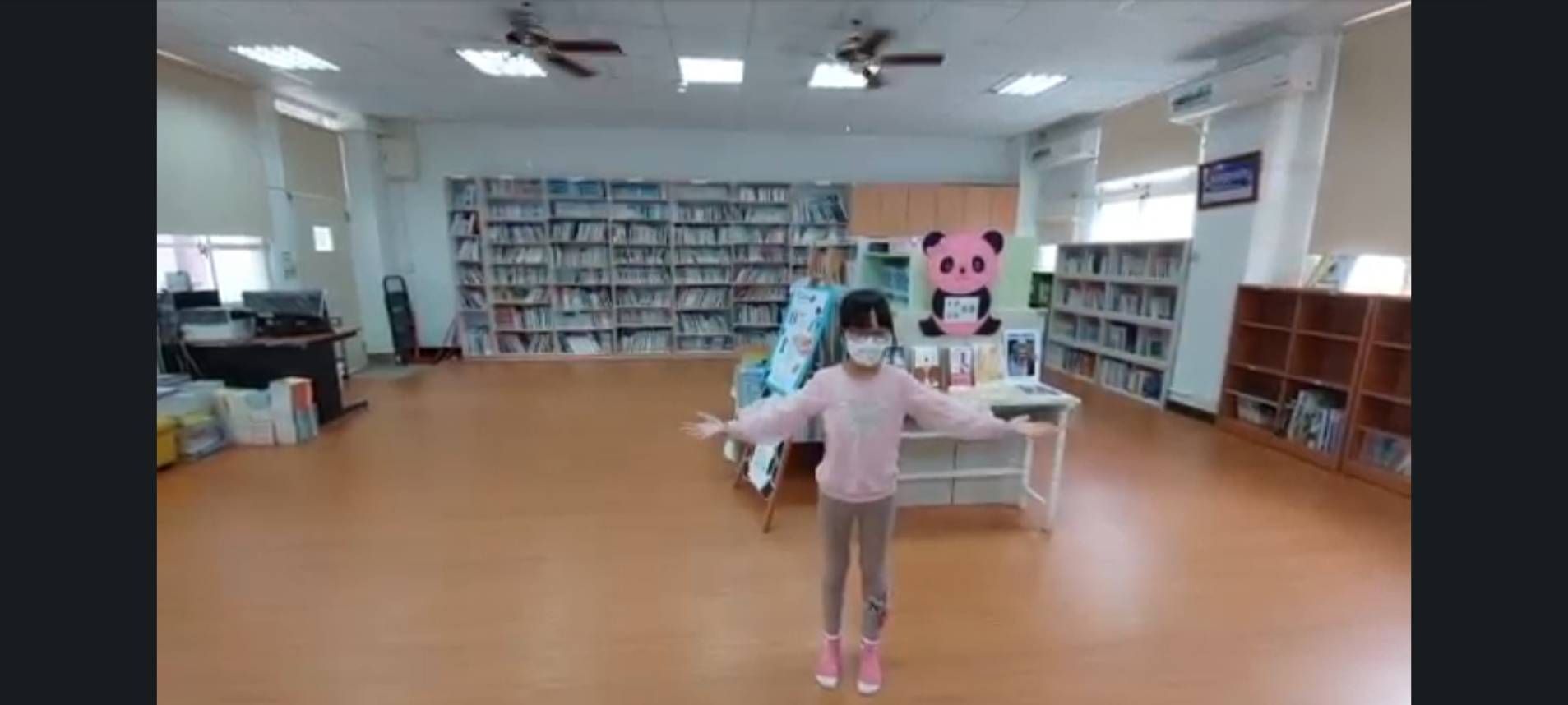 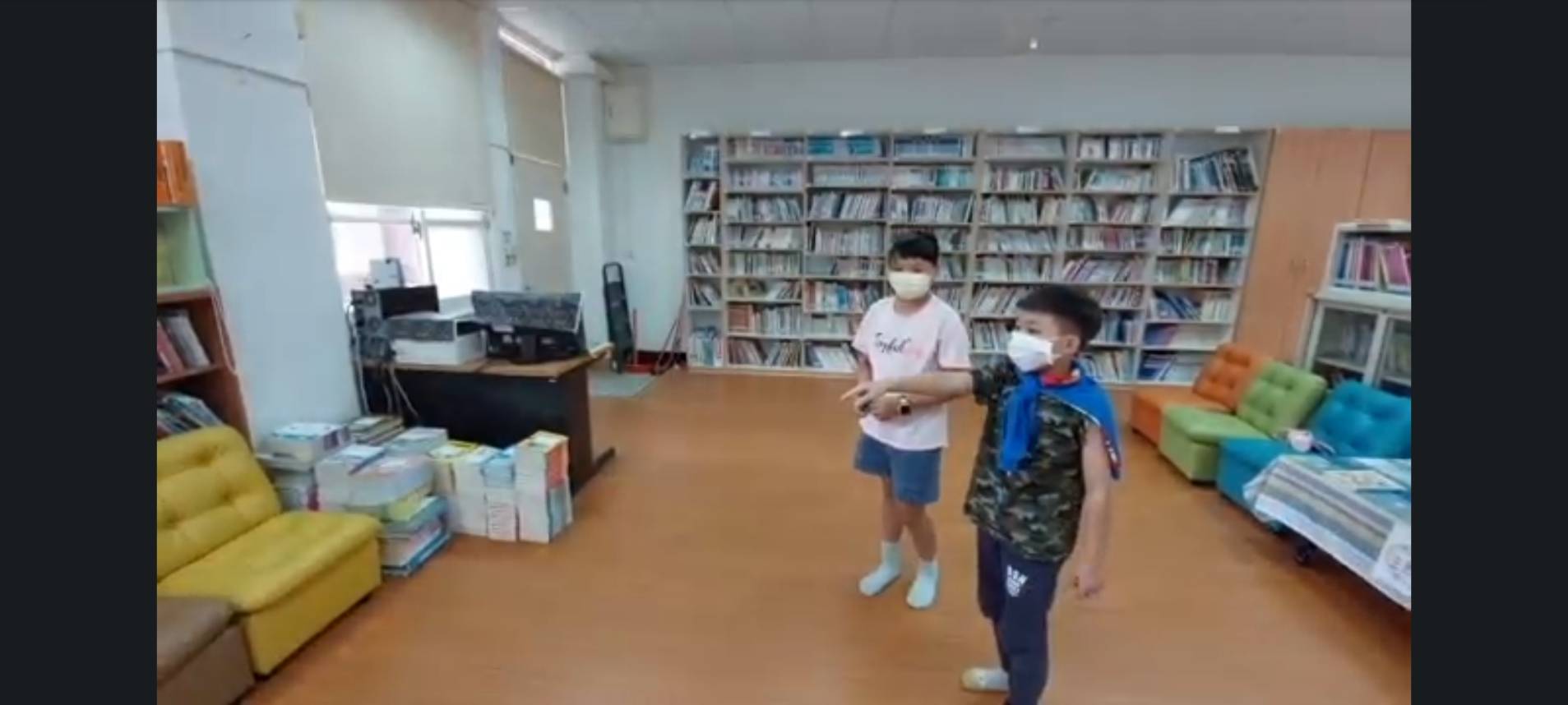 以英語介紹圖書室以英語介紹圖書室以英語向他人介紹圖書室設施以英語向他人介紹圖書室設施以英語向他人介紹圖書室設施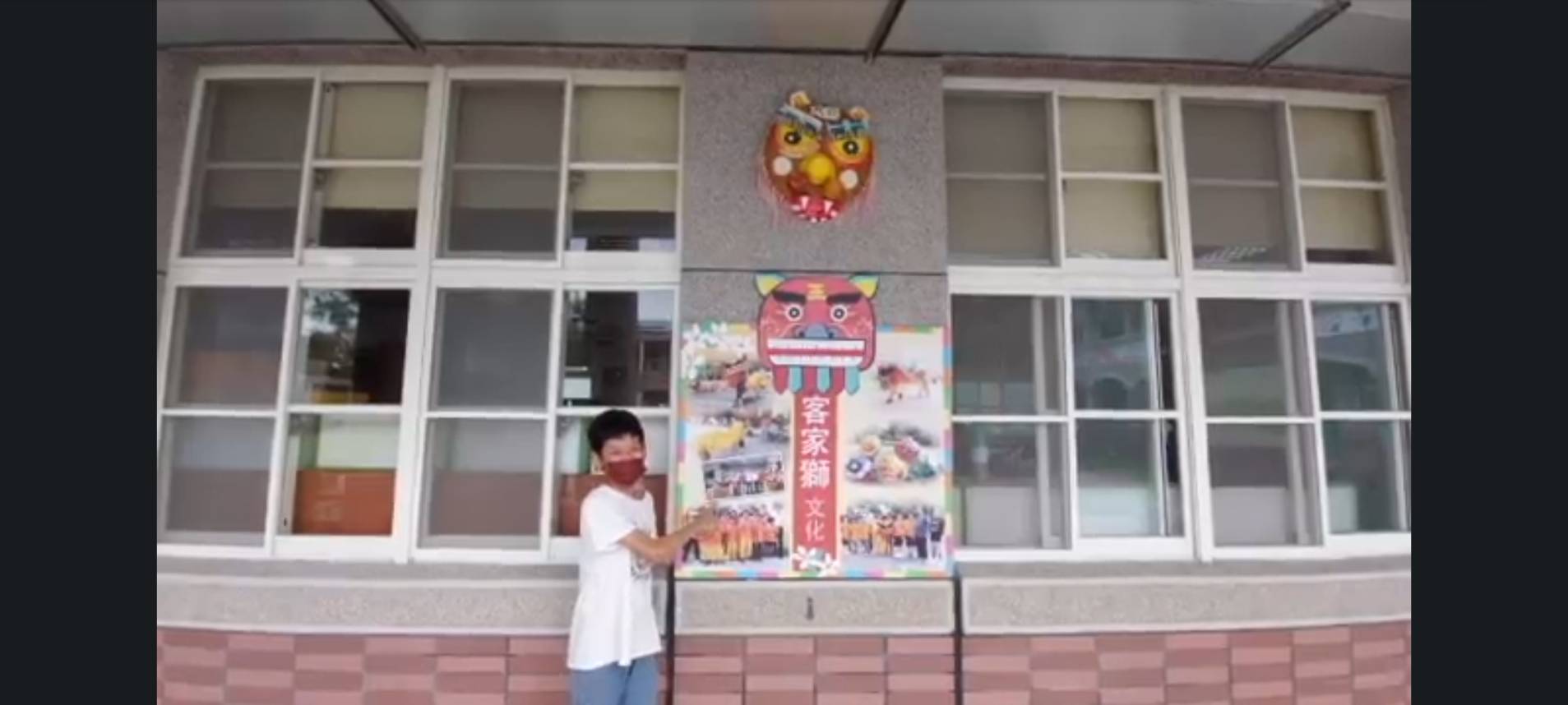 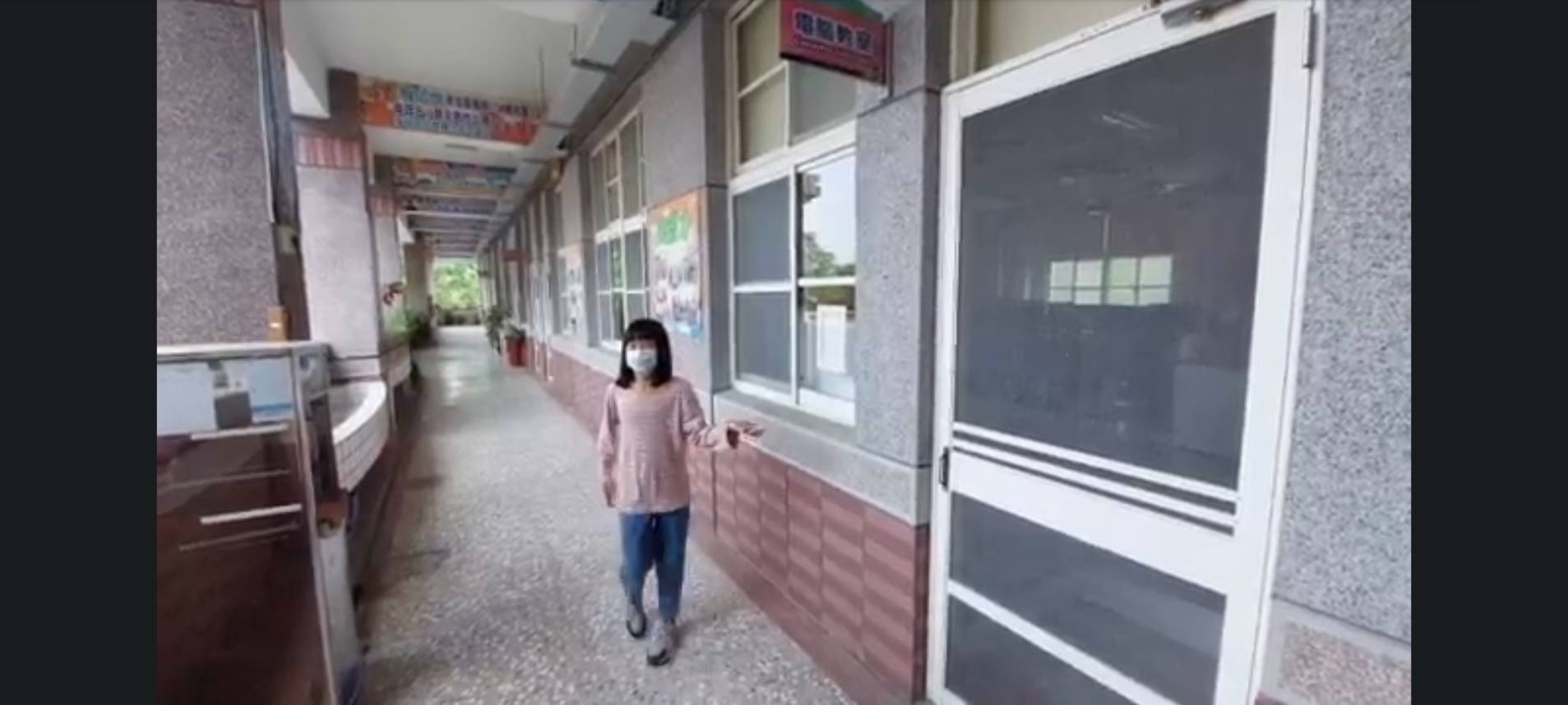 以英語介紹學校客家獅文化以英語介紹學校客家獅文化以英語介紹學校電腦教室以英語介紹學校電腦教室以英語介紹學校電腦教室